Zawody WEDKARSKIE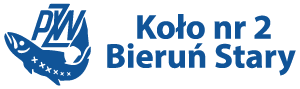 Nazwa:Towarzyskie zawody „Otwarcie Sezonu”Organizator:PZW Koło nr 2 Bieruń StaryData i miejsce zawodów:6 kwietnia 2024r.Zbiornik wodny „Łysina” w Bieruniu Starym przy ul. Polna - RybaczówkaDo godz. 8:00 – zbiórkaGodz. 8:00 - losowanieGodz. 9:00 – rozpoczęcie zawodówGodz. 13:00 – zakończenie Zgłoszenia do zawodów:Marcin Jonik – tel. 669-577-201Do dnia 4.04.2024 r.Metoda połowu:1 wędkaGrunt lub spławikKategorie wiekowe:Zawody są rozgrywane w klasyfikacji indywidulanej (Open) bez podziału na kategorie.W zawodach prawo startu maja wszyscy członkowie Koła nr 2 Bieruń Stary, mający opłacone aktualne składki uprawniające do połowu ryb w roku 2024.Osoby poniżej 18 roku życia mogą wziąć udział w imprezie za zgodą i pod opieką rodzica bądź opiekuna.OświadczenieNiniejszym oświadczam, że ogólny stan zdrowia mojego syna/córki pozwala, aby mógł (a) wziąć udział                            w Towarzyskich Zawodach Wędkarskich „Otwarcie Sezonu” organizowanych przez PZW koło nr 2 Bieruń Stary                     w dniu: 06.04.2024 r. Jednocześnie wyrażam zgodę na udział w w/w imprezie rekreacyjnej.Opiekunem dziecka  będzie: ..................................................................Imię i Nazwisko dziecka: ......................................       rodzic, opiekun: .........................................Wpisowe:50,00 zł. Płatne w dniu zawodów.Nagrody:Pieniężne Sprawy różne:zawody przeprowadzone będą zgodnie z przepisami PZW i niniejszym regulaminem,sprawy sporne rozstrzyga organizator w dniu imprezy,akcesoria wędkarskie zawodnicy muszą zapewnić sobie we własnym zakresie,organizator nie ponosi odpowiedzialności za stan zdrowia uczestników zawodów. Zawodnicy startują na własną odpowiedzialność,uczestnicy zawodów są ubezpieczeniu polisą NNW.złożenie podpisu pod listą startową jest równoznaczne z zaakceptowaniem powyższego regulaminu oraz przestrzeganiem regulaminu zbiornika wodnego „Łysina”, rybaczówki.zawodnicy wyrażają zgodę na przetwarzanie ich danych osobowych dla potrzeb wewnętrznych organizatora oraz na wykorzystanie ich wizerunku w materiałach informacyjnych i reklamowych zgodnie              z Uchwałą nr 91/XII/2022 ZG PZW z dnia 17 grudnia 2022 r.